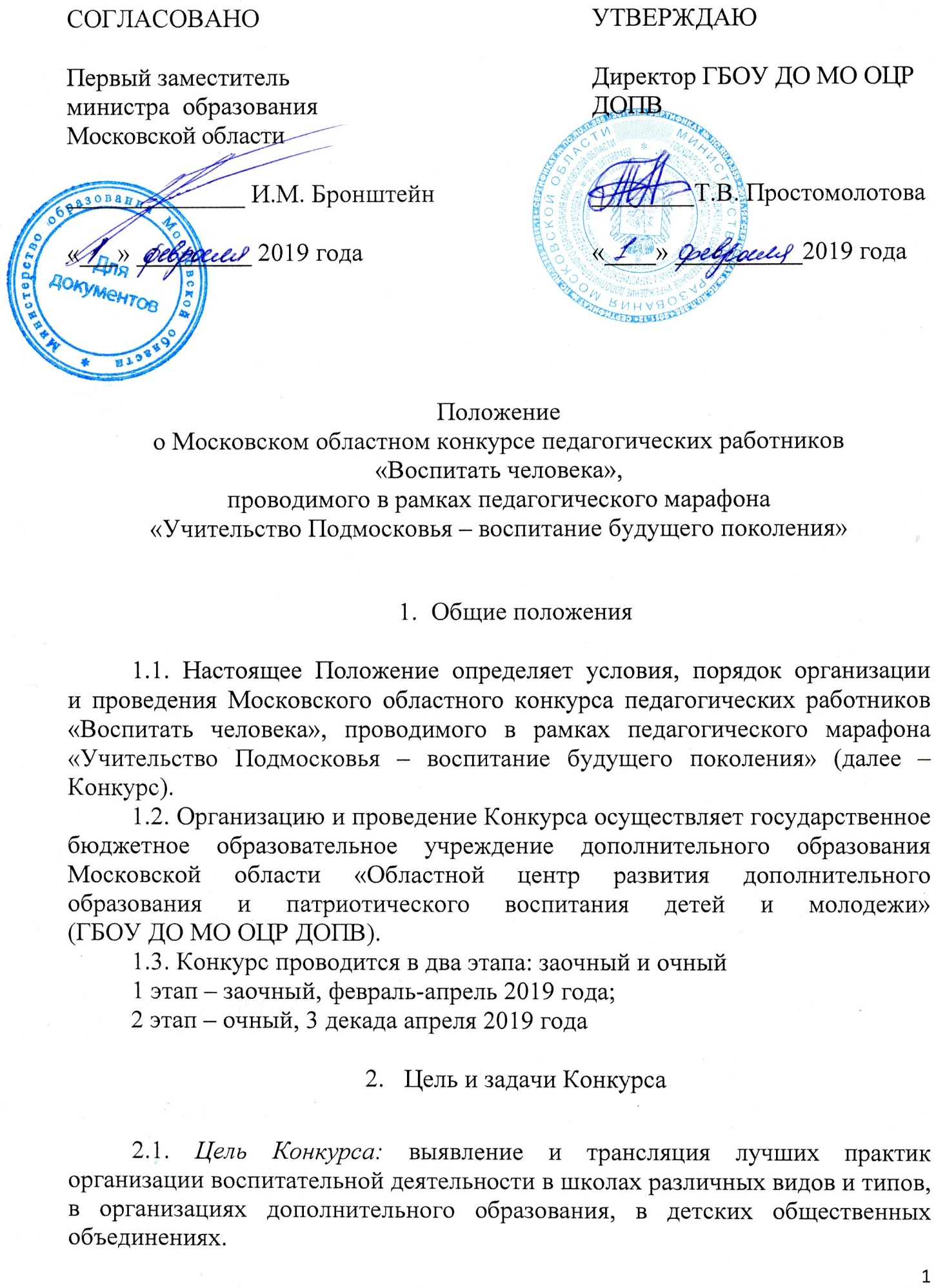 	2.2. Задачи Конкурса:поддержка и повышение социального и профессионального статуса педагогов, осуществляющих организацию воспитательной деятельности;привлечение внимания органов законодательной, исполнительной власти Московской области, органов местного самоуправления, некоммерческих организаций, средств массовой информации, широкой педагогической, родительской общественности и детско-юношеских организаций к вопросам воспитания детей;развитие профессионального сообщества специалистов в области воспитания;содействие совершенствовани профессионального мастерства специалистов 
в области воспитания;представление лучших образцов воспитывающей деятельности, обеспечивающих высокие результаты в области формирования ценностей личности;создание условий для самовыражения творческой и профессиональной индивидуальности специалистов в области воспитания детей, реализации 
их личностного потенциала.3. Оргкомитет Конкурса3.1. Для организации и проведения Конкурса создается организационный комитет (далее – Оргкомитет) (приложение 1 настоящего Положения).3.2. В компетенцию Оргкомитета входит: утверждение регламента, места проведения, сроков, порядка 
и программы проведения очного этапа Конкурса;утверждение состава экспертов заочного этапа; списка членов жюри очного этапа Конкурса, списков участников очного этапа Конкурса 
по номинациям;подведение итогов Конкурса;проведение награждения участников Конкурса. 3.3. Решения Оргкомитета оформляются протоколом.3.4. Оргкомитет оставляет за собой право:на отказ в принятии материалов, не соответствующих условиям Конкурса;на изменение сроков и места проведения очного этапа Конкурса. 4. Экспертный совет и жюри Конкурса4.1. Для оценки конкурсных заданий заочного этапа Конкурса создается экспертный совет. В состав экспертного совета входят специалисты, имеющие опыт практической, научной работы в системе образования, владеющие навыками экспертизы конкурсных работ.4.2. По каждому конкурсному заданию члены экспертного совета заполняют оценочные ведомости.4.3. Для оценки конкурсных заданий очного этапа Конкурса создается жюри. В состав жюри входят специалисты, имеющие опыт практической работы в системе образования, деятели науки, руководители образовательных организаций, представители муниципальных органов управления образованием, профессиональных общественных организаций. 4.4. По каждому конкурсному заданию члены жюри заполняют оценочные ведомости.4.5. Решение жюри окончательное и пересмотру не подлежит. 5. Участники Конкурса5.1. К участию в Конкурсе приглашаются классные руководители, заместители директоров образовательных организаций по воспитательной работе, методисты по воспитательной работе, педагоги-организаторы, старшие вожатые, вожатые, социальные педагоги, кураторы ученического самоуправления и детских общественных объединений,  первичных отделений Российского движения школьников и другие заинтересованные педагоги, осуществляющие реализацию воспитательного процесса во внеурочное время, имеющие педагогический стаж работы не менее 3-х лет (для старших вожатых, вожатых, кураторов первичных отделений Российского движения школьников – не менее 1-го года).Возраст участников не ограничивается.5.2. Для участия в Конкурсе делегируются педагогические работники – победители муниципальных конкурсов педагогических работников «Воспитать человека». Муниципальное образование может быть представлено одним участником Конкурса в каждой  из номинаций.5.3. Педагогические работники,  ставшие дипломантами и лауреатами Конкурса, имеют право повторно участвовать в Конкурсе не ранее, чем через три года. 6. Содержание Конкурса6.1. Конкурс проводится по номинациям:Гражданское и патриотическое воспитание.Под гражданским и патриотическим воспитанием подразумеваются такие формы и технологии организации воспитательной деятельности, которые нацелены на формирование гражданской активности и ответственности за современность и будущее своей организации, школы, района, города, поселка, страны; знание, понимание, изучение истории своей страны (добровольчество, поисковая деятельность, военно-патриотические объединения, краеведение, школьные музеи).Физическое воспитание.Формирование ценностного отношения к своему здоровью, здоровому образу жизни, физической активности (спортивные клубы, туристские секции, деятельность, направленная на популяризацию здорового образа жизни).Трудовое воспитание.Воспитание, которое направлено на формирование ответственного, ценностного отношения к труду, профессиональную ориентацию обучающихся.Воспитание в медиапространстве.Формы и технологии работы, связанные с медиапространством, электронными и печатными СМИ, созданием воспитывающего информационного контента (детские СМИ, сетевые проекты).Экологическое воспитание.Воспитание бережного отношения к окружающей среде от экологии пространства до экологии слова (экологические движения, проекты, клубы).Воспитание в работе с детскими общественными организациями.Система воспитательных форм и технологий, к которым обращается педагог, сопровождающий деятельность детской общественной организации
(в том числе первичного отделения РДШ).7. Организация Конкурса7.1. Для участия в заочном этапе участники Конкурса до 22марта
2019года направляют по электронной почте center-pmo@mail.ru с пометкой 
в теме письма «Воспитать человека_муниципальное образование» (пример: Воспитать человека_г.о. Балашиха) следующие документы:Заявку по установленной форме согласно приложению 2 к Положению об Областном конкурсе педагогических работников «Воспитать человека» (далее – Положение);согласие на обработку персональных данных по форме согласно приложению 3 к настоящему Положению;цветную фотографию участника Конкурса (4х6 см);ссылку на презентационный видеоролик «Секреты воспитания», размещенный в сети www.youtube.com (видеоролик, не более 3 минут, обязательно участие в съемке детей) каждого участника заочного этапа;конспект воспитательного события (приложение № 4);7.2. Материалы, поступившие на Конкурс, не рецензируются.7.3. На заочном этапе экспертный совет осуществляет оценку  презентационного видеоролика «Секреты воспитания» и конспекта воспитательного события по критериям, установленным пунктами  8.1.1.; 8.1.2.  настоящего  Положения.  7.4. Пять участников, набравшие наибольшее количество баллов в своей номинации по результатам заочного этапа Конкурса, допускаются 
к участию в финале (очном) этапе Конкурса.7.5. Второй этап – очный. Состоит из двух туров. 7.5.1. Первый очный тур (по номинациям):Первый очный тур включает 2 конкурсных задания:Открытое занятие.Открытое занятие проводится по заявленной конкурсантом теме, отражающей номинацию Конкурса и специфику работы участника. Занятие проводится с незнакомой группой обучающихся. Техническое оборудование для занятия, а также группа учащихся предоставляется участнику 
в соответствии с заявкой.Участник до начала конкурсного задания  представляет каждому члену жюри сценарный план занятия с указанием цели, задач, ожидаемых результатов, системы оценки результата занятия.После проведения открытого занятия, участнику выдается лист самооценки занятия, который он заполняет.Регламент – 25 минут.Собеседование с экспертами Конкурсное испытание, проводится  в форме собеседования по листу самооценки открытого занятия.Регламент– 10 минут. Кейс-сессия Участникам по номинациям будет предложено решить кейсы.Испытание будет состоять из трех этапов: решение текстовых кейсов, решение видео-кейсов, создание кейсов и решение кейсов, предложенных коллегами. Первый очный тур оценивает жюри по критериям, установленным пунктами  8.2.1.; 8.2.2.  настоящего  Положения.  Участники, набравшие наибольшее количество баллов в своей номинации по итогам первого тура очного этапа Конкурса, объявляются победителями Конкурса. Победителям в каждой номинации присваиваются звания: Дипломант 1 степени, Дипломант 2 степени, Дипломант 3 степени. При условии равенства баллов у нескольких участников, количество Дипломантов увеличивается. 7.5.2. Победители в каждой номинации (Дипломанты 1 степени) допускаются к участию во втором туре очного этапа Конкурса.  7.5.3. Участники, не прошедшие во второй очный тур, получают возможность увидеть опыт участия в нем своих коллег.7.5.4. Второй очный тур включает конкурсное испытание «Публичное выступление». Тема выступления сообщается финалистам после подведения итогов первого очного тура. При публичном выступлении допустимо использование привезенных участником презентационных, аудио и видеоматериалов, музыкальных инструментов, оборудования, инвентаря.Регламент – до 7 минут, ответы на вопросы членов жюри – до 3 минут.  7.5.5. Жюри оценивает выполнение конкурсного задания второго очного тура по критериям, установленным пунктом 8.2.3. настоящего Положения.7.5.6.  Участник Конкурса, набравший наибольшее количество баллов по итогам второго тура очного этапа, объявляется Лауреатом Конкурса.7.5.7.Расходы по командированию участников Конкурса на очном туре осуществляются за счет направляющей стороны. Критериальная база оценивания8.1. Критерии оценки конкурсных заданий заочного этапа:8.1.1. Презентационный видеоролик «Секреты воспитания»:Оценка по каждому показателю – от 0 до 2-х баллов. Максимальная оценка – 10 баллов.8.1.2. Конспект воспитательного события:Оценка по каждому показателю – от 0 до 2-х баллов. Максимальная оценка – 10 баллов.8.2. Критерии оценки конкурсных заданий очного этапа:8.2.1. Открытое занятие:Оценка по каждому показателю – от 0 до 3-х баллов. Максимальная оценка – 24балла. Собеседование с экспертами:Оценка по каждому показателю – от 0 до 3-х баллов. Максимальная оценка – 12 баллов.8.2.2. Кейс-сессияОценка по каждому показателю – от 0 до 4-х баллов. Максимальная оценка – 16  баллов.8.2.3. Публичное выступление:Оценка по каждому показателю – от 0 до 3-х баллов. Максимальная оценка – 12  баллов.9.Награждение9.1. Победителям в каждой номинации и Лауреату Конкурса вручаются дипломы (1, 2 и 3 степеней)  и памятные призы. 9.2. Все участники очного (финального) этапа Конкурса получают свидетельство участника финального этапа.9.3. Победители Конкурса в номинациях (Дипломанты 1 степени), Лауреат Конкурса решением Оргкомитета в дальнейшем направляются на участие во Всероссийском конкурсе. 9.4. Электронные свидетельства участников заочного этапа Конкурса выдаются по запросу.Приложение 1к Положению о Московскомобластном конкурсе педагогических работников 
«Воспитать человека»Организационный комитет Московского областного конкурса педагогических работников «Воспитать человека» Приложение № 2к Положению о Московскомобластном конкурсе педагогических работников 
«Воспитать человека»ЗАЯВКА на участие в областном конкурсе педагогических работников «Воспитать человека»Муниципальное образование Московской области ____________________Номинация (по Положению)  _______________________________________I. Сведения об участнике Конкурса.1. Фамилия, имя, отчество (полностью) ________________________________2. Дата рождения ___________________________________________________3. Место работы, должность __________________________________________4. Адрес места работы, контактный телефон, e-mail ______________________5. Домашний адрес, телефон, e-mail ___________________________________6. Сведения об образовании __________________________________________7. Стаж педагогический работы _______________________________________8. Квалификационная категория ______________________________________9. Государственные и отраслевые награды ______________________________10. Какие еще данные считаете нужным сообщить дополнительно _________II. Согласование с Оргкомитетом вопросов по подготовке к очному этапу Конкурса.Перечислите желаемое оборудование и специальные условия для проведения открытого занятия (с указанием назначения и количества единиц) ________________________________________________________Укажите возраст обучающихся и их количество для проведения открытого занятия ______III. Сведения о муниципальном конкурсе педагогов дополнительного образования «Воспитать человека»:Сроки проведения __________________________________________________Количество участников ______________________________________________IV. Решение Оргкомитета муниципального уровня о выдвижении участника на Конкурс (номер протокола, дата) ___________________________________Подпись председателя Оргкомитета:М.П.(печать органа местного самоуправления муниципального образования Московской области,  осуществляющего управление в сфере образования)Приложение 3к Положению о Московскомобластном конкурсе педагогических работников 
«Воспитать человека»СОГЛАСИЕна обработку персональных данныхЯ,___________________________________________________________(фамилия, имя, отчество)зарегистрированный (ая) по адресу:____________________________________паспорт _____________ выдан________________________________________(номер) (сведения о дате выдачи и выдавшем органе)в соответствии с п. 4 ст. 9 Федерального закона от 27.07.2006 г. № 152-ФЗ «Оперсональных данных» (далее - Федеральный закон) даю согласие Оргкомитету областного конкурса педагогических работников «Воспитать человека» (далее - Конкурс) на обработку моих персональных данных, а именно:- фамилия, имя, отчество;- месте проживания (регистрации);- сведения о месте работы;- сведения об образовании и квалификации,в целях моего участия в Конкурсе. Я уведомлен и понимаю, что под обработкой персональных данных подразумевается совершение над ними следующих действий: сбор, обработка, систематизация, накопление, хранение, уточнение, подтверждение, использование, распространение, уничтожение по истечению срока действия Согласия, предусмотренных п. 3 ч. 1 ст. 3 Федерального закона.Настоящее согласие не устанавливает предельных сроков обработки данных. Согласие действует с момента подписания и до его отзыва в письменной форме. Порядок отзыва согласия на обработку персональных данных мне известен.«____ »____________________20__ г._____________________________(Ф.И.О. полностью, подпись)Приложение 4к  Положению о МосковскомОбластном конкурсе педагогических работников 
«Воспитать человека»Конспект воспитательного событияФорма событияТема событияЦель событияЗадачи событияУчастникиТехническое обеспечениеХод реализацииПредполагаемый результатКритерийПоказательИндикатор1.Результаты воспитательной деятельности педагогаВключенность в социально- значимую деятельность большого количества детей (определяется на основании сопоставления заявленных в видеоролике данных и аналитической записки)Включено менее 10% от общего числа обучающихся - 01.Результаты воспитательной деятельности педагогаВключенность в социально- значимую деятельность большого количества детей (определяется на основании сопоставления заявленных в видеоролике данных и аналитической записки)Включено от 10 до 30% от общего числа обучающихся - 11.Результаты воспитательной деятельности педагогаВключенность в социально- значимую деятельность большого количества детей (определяется на основании сопоставления заявленных в видеоролике данных и аналитической записки)Включено свыше 30% от общего числа обучающихся - 21.Результаты воспитательной деятельности педагогаОтражение в видеоролике достижений воспитанников (победы, награды и т.д.)Не отражены достижения воспитанников - 01.Результаты воспитательной деятельности педагогаОтражение в видеоролике достижений воспитанников (победы, награды и т.д.)Отражены достижения 1-5 воспитанников за один год деятельности - 11.Результаты воспитательной деятельности педагогаОтражение в видеоролике достижений воспитанников (победы, награды и т.д.)Отражены достижения более 
5 воспитанников за последние 
3 года деятельности – 2 1.Результаты воспитательной деятельности педагогаОтражение в видеоролике системы партнерского взаимодействия для развития воспитательной системыВзаимодействие с партнерами не отражено - 01.Результаты воспитательной деятельности педагогаОтражение в видеоролике системы партнерского взаимодействия для развития воспитательной системыНазвано 1-3 партнера, суть взаимодействия не раскрыта - 11.Результаты воспитательной деятельности педагогаОтражение в видеоролике системы партнерского взаимодействия для развития воспитательной системыПредставлена совместная деятельность с более чем 
3 партнерами - 22.Соответствие ценностно-целевых установок современному национальному воспитательному идеалу(см. Концепцию духовно-нравственного развития и воспитания личности гражданина России)Трансляция целевых установок, соответствующих современному национальному воспитательному идеалуЦенностно-целевые установки не обозначены – 02.Соответствие ценностно-целевых установок современному национальному воспитательному идеалу(см. Концепцию духовно-нравственного развития и воспитания личности гражданина России)Трансляция целевых установок, соответствующих современному национальному воспитательному идеалуОбозначены ценностно-целевые установки, но не полностью соответствуют современному национальному воспитательному идеалу - 12.Соответствие ценностно-целевых установок современному национальному воспитательному идеалу(см. Концепцию духовно-нравственного развития и воспитания личности гражданина России)Трансляция целевых установок, соответствующих современному национальному воспитательному идеалуОбозначены ценностно-целевые установки, полностью соответствуют современному национальному воспитательному идеалу -23.Качество технического исполненияОтсутствие технических недочетов (тряс камеры, ошибки монтажа, рассинхронизация видео со звуком)Наличие более 5 недочетов – 03.Качество технического исполненияОтсутствие технических недочетов (тряс камеры, ошибки монтажа, рассинхронизация видео со звуком)Наличие менее 5 недочетов – 13.Качество технического исполненияОтсутствие технических недочетов (тряс камеры, ошибки монтажа, рассинхронизация видео со звуком)Отсутствие недочетов -2 КритерийПоказательИндикатор1.Методическая компетентность педагогаПонимание педагогом сути процессов воспитания и социализацииВыбранные форма и тематика проведения мероприятия не соответствует задачам воспитания и социализации - 01.Методическая компетентность педагогаПонимание педагогом сути процессов воспитания и социализацииВыбранные форма и тематика проведения мероприятия частично соответствуют задачам воспитания и социализации - 11.Методическая компетентность педагогаПонимание педагогом сути процессов воспитания и социализацииВыбранные форма и тематика проведения мероприятия соответствуют задачам воспитания и социализации– 21.Методическая компетентность педагогаСоответствие выбранных формы и тематики работы номинации конкурса и возрасту детейВыбранные форма и тематика проведения мероприятия не соответствует номинации конкурса и возрасту детей - 01.Методическая компетентность педагогаСоответствие выбранных формы и тематики работы номинации конкурса и возрасту детейВыбранные форма и тематика проведения мероприятия не соответствует или возрасту детей - 11.Методическая компетентность педагогаСоответствие выбранных формы и тематики работы номинации конкурса и возрасту детейВыбранные форма и тематика проведения мероприятия соответствует номинации конкурса и возрасту детей – 2 1.Методическая компетентность педагогаРезультативность деятельностиЗаявленные результаты деятельности не заявлены - 01.Методическая компетентность педагогаРезультативность деятельностиРезультаты частично достигнуты - 11.Методическая компетентность педагогаРезультативность деятельностиЗаявленные результаты деятельности достигнуты - 22.Качество оформления представленных материаловСтилевое единство оформления, отсутствие фактических, орфографических, стилистических ошибокНаличие более 5 ошибок/двукратное и более нарушение стилевого единства – 02.Качество оформления представленных материаловСтилевое единство оформления, отсутствие фактических, орфографических, стилистических ошибокНаличие менее 5 ошибок/единичное нарушение стилевого единства  - 12.Качество оформления представленных материаловСтилевое единство оформления, отсутствие фактических, орфографических, стилистических ошибокОтсутствие ошибок и нарушений -22.Качество оформления представленных материаловСоответствие предложенной формеНе соответствует форме – 02.Качество оформления представленных материаловСоответствие предложенной формеИмеются 1-2 отклонения от формы (большой объем текста) – 12.Качество оформления представленных материаловСоответствие предложенной формеОтклонения от формы отсутствуют  -2 № п/пКритерийПоказательИндикатор1.Соответствие цели поставленным задачам, результатам и заявленной аудиторииСоответствие цели и задачЗадачи не соответствуют цели - 01.Соответствие цели поставленным задачам, результатам и заявленной аудиторииСоответствие цели и задачЗадачи в целом соответствуют заявленной цели, но имеются незначительные отклонения - 11.Соответствие цели поставленным задачам, результатам и заявленной аудиторииСоответствие цели и задачЗадачи полностью соответствуют цели –2-31.Соответствие цели поставленным задачам, результатам и заявленной аудиторииСоответствие результата заявленной целиРезультат не соответствует заявленной цели- 01.Соответствие цели поставленным задачам, результатам и заявленной аудиторииСоответствие результата заявленной целиРезультат не достаточно соответствует заявленной цели - 11.Соответствие цели поставленным задачам, результатам и заявленной аудиторииСоответствие результата заявленной целиРезультат полностью соответствует цели  – 2-31.Соответствие цели поставленным задачам, результатам и заявленной аудиторииСоответствие цели и заявленной аудитории (возраст, контингент)Цель не соответствует заявленной аудитории - 01.Соответствие цели поставленным задачам, результатам и заявленной аудиторииСоответствие цели и заявленной аудитории (возраст, контингент)Цель не в полной мере соответствует заявленной аудитории - 11.Соответствие цели поставленным задачам, результатам и заявленной аудиторииСоответствие цели и заявленной аудитории (возраст, контингент)Цель полностью соответствует заявленной аудитории  - 2-32.Формы и методы работы педагогаНаличие современных разнообразных форм и методов работыФормы и методы работы однотипны– 02.Формы и методы работы педагогаНаличие современных разнообразных форм и методов работыФормы и методы работы не достаточно разнообразны - 12.Формы и методы работы педагогаНаличие современных разнообразных форм и методов работыФормы и методы работы педагога разнообразны и современны -2-33.Соответствие ценностно-целевых установок современному национальному воспитательному идеалуТрансляция целевых установок, соответствующих современному национальному воспитательному идеалуЦенностно-целевые установки не обозначены – 03.Соответствие ценностно-целевых установок современному национальному воспитательному идеалуТрансляция целевых установок, соответствующих современному национальному воспитательному идеалуОбозначены ценностно-целевые установки, но не полностью соответствуют современному национальному воспитательному идеалу - 13.Соответствие ценностно-целевых установок современному национальному воспитательному идеалуТрансляция целевых установок, соответствующих современному национальному воспитательному идеалуОбозначены ценностно-целевые установки, полностью соответствуют современному национальному воспитательному идеалу -2-34.Ориентированность открытого занятия на создание условий для воспитания у детей активной гражданской позиции, гражданской ответственности, основанной на традиционных культурных, духовных и нравственных ценностях российского обществаСтепень ориентированности открытого занятия на создание условий для воспитания у детей активной гражданской позиции, гражданской ответственности, основанной на традиционных культурных, духовных и нравственных ценностях российского обществаЗанятие не ориентировано на создание условий для воспитания у детей активной гражданской позиции, гражданской ответственности, основанной на традиционных культурных, духовных и нравственных ценностях российского общества - 04.Ориентированность открытого занятия на создание условий для воспитания у детей активной гражданской позиции, гражданской ответственности, основанной на традиционных культурных, духовных и нравственных ценностях российского обществаСтепень ориентированности открытого занятия на создание условий для воспитания у детей активной гражданской позиции, гражданской ответственности, основанной на традиционных культурных, духовных и нравственных ценностях российского обществаЗанятие не достаточно ориентировано на создание условий для воспитания у детей активной гражданской позиции, гражданской ответственности, основанной на традиционных культурных, духовных и нравственных ценностях российского общества – 14.Ориентированность открытого занятия на создание условий для воспитания у детей активной гражданской позиции, гражданской ответственности, основанной на традиционных культурных, духовных и нравственных ценностях российского обществаСтепень ориентированности открытого занятия на создание условий для воспитания у детей активной гражданской позиции, гражданской ответственности, основанной на традиционных культурных, духовных и нравственных ценностях российского обществаЗанятие ориентировано на создание условий для воспитания у детей активной гражданской позиции, гражданской ответственности, основанной на традиционных культурных, духовных и нравственных ценностях российского общества – 2-35.Творческая находка педагогаСтепень оригинальности и новизны в проведении открытого занятияОтсутствие оригинальности и новизны в проведении занятия - 05.Творческая находка педагогаСтепень оригинальности и новизны в проведении открытого занятияВ занятии присутствуют нестандартные подходы – 15.Творческая находка педагогаСтепень оригинальности и новизны в проведении открытого занятияЗанятие отличается оригинальностью, креативностью и новизной – 2- 36.Система оценки результата занятияКритерии оценки результата занятияОтсутствие критериев оценки результатов занятия - 06.Система оценки результата занятияКритерии оценки результата занятияКритерии оценки результатов занятия обозначены не четко - 16.Система оценки результата занятияКритерии оценки результата занятияНаличие четких критериев оценивания результата занятия – 2-3№ п/пКритерийПоказательИндикатор1.Педагогическая компетентностьОтсутствие в материалах и речи конкурсанта методологических ошибокВ материалах и речи конкурсанта есть методологические ошибки - 01.Педагогическая компетентностьОтсутствие в материалах и речи конкурсанта методологических ошибокПрисутствуют незначительные расхождения с листом самооценки и/или неточности в формулировке цели и задач - 11.Педагогическая компетентностьОтсутствие в материалах и речи конкурсанта методологических ошибокОтсутствие ошибок и неточностей, глубокое понимание логики, представленной в листе самооценки – 2-32.Умение отвечать на вопросыЧеткость и точность формулировки ответаУчастник неточно сформулировал ответ, частично или полностью ушел от ответа»– 02.Умение отвечать на вопросыЧеткость и точность формулировки ответаУчастник допустил незначительную нечеткость в формулировании ответа - 12.Умение отвечать на вопросыЧеткость и точность формулировки ответаУчастник четко и точно отвечает на поставленные вопросы -2-33.Владение технологиями воспитанияПонимание и аргументация представленных в конспекте технологий воспитанияКонкурсант не смог аргументировать выбор воспитательных технологий – 03.Владение технологиями воспитанияПонимание и аргументация представленных в конспекте технологий воспитанияКонкурсант допускает неточности в аргументации– 13.Владение технологиями воспитанияПонимание и аргументация представленных в конспекте технологий воспитанияКонкурсант демонстрирует глубокое понимание выбора воспитательной технологии -2-34.Культура педагогического общенияОтсутствие этических, фактических и речевых ошибокКонкурсант допустил более 1 ошибки - 04.Культура педагогического общенияОтсутствие этических, фактических и речевых ошибокКонкурсант допустил 1 ошибку - 14.Культура педагогического общенияОтсутствие этических, фактических и речевых ошибокОтсутствие этических, фактических и речевых ошибок – 2-3КритерийПоказательИндикатор1.Компетентность конкурсанта в области решения воспитательных 
задачТочность формулировки задачЗадача не сформулирована – 01.Компетентность конкурсанта в области решения воспитательных 
задачТочность формулировки задачЗадача сформулирована, но не точно (не конкретно, не измеримо, не достижимо) - 11.Компетентность конкурсанта в области решения воспитательных 
задачТочность формулировки задачЗадача сформулирована точно, не обоснована – 21.Компетентность конкурсанта в области решения воспитательных 
задачТочность формулировки задачЗадача сформулирована точно и обоснована – 3-41.Компетентность конкурсанта в области решения воспитательных 
задачПрофессиональная эрудицияВысказывание педагога содержит фактические ошибки в профессиональной области (не знание нормативной, методологической базы) – 01.Компетентность конкурсанта в области решения воспитательных 
задачПрофессиональная эрудицияВысказывание педагога не содержит фактические ошибки в профессиональной области (не знание нормативной, методологической базы)- 1-21.Компетентность конкурсанта в области решения воспитательных 
задачПрофессиональная эрудицияВыбранные форма и тематика Педагог демонстрирует знания из смежных педагогических областей – 3-41.Компетентность конкурсанта в области решения воспитательных 
задачНаличие эффективного решения задачиРешение не предложено – 01.Компетентность конкурсанта в области решения воспитательных 
задачНаличие эффективного решения задачиРешение сформулировано не точно или решение не эффективно - 11.Компетентность конкурсанта в области решения воспитательных 
задачНаличие эффективного решения задачиРешение сформулировано точно, но оно не эффективно – 2-31.Компетентность конкурсанта в области решения воспитательных 
задачНаличие эффективного решения задачиРешение сформулировано точно, оно эффективно – 42.Педагогическая позицияНаличие в выступлении педагогической ошибкиПозиция не соответствует решаемой задаче – 0-12.Педагогическая позицияНаличие в выступлении педагогической ошибкиПозиция педагога представлена, понятна в контексте решаемой проблемы- 2-4КритерийПоказательИндикатор1.Мастерство публичного выступленияВзаимодействие со слушателемПедагог не взаимодействует со слушателем (отсутствует визуальный контакт, обращение к аудитории) - 01.Мастерство публичного выступленияВзаимодействие со слушателемПедагог построил взаимодействие со слушателями в начале речи или в конце речи - 11.Мастерство публичного выступленияВзаимодействие со слушателемПедагог взаимодействовал со слушателями в течении всей речи – 2-31.Мастерство публичного выступленияКультура сценической речиПедагог нарушил культуру сценической речи - 01.Мастерство публичного выступленияКультура сценической речиПедагог воспользовался 2-3 приемами сценической речи (интонация, жестикуляция и пр.)- 11.Мастерство публичного выступленияКультура сценической речиПедагог воспользовался более чем 3 приемами сценической речи – 2-31.Мастерство публичного выступленияОтсутствие фактических,  стилистических и прочих ошибок.Более 5 ошибок – 0-11.Мастерство публичного выступленияОтсутствие фактических,  стилистических и прочих ошибок.Менее 5 ошибок  - 2-32.Содержательность выступленияСоответствие содержания выступления заявленной темеВыступление не соответствует заявленной теме – 02.Содержательность выступленияСоответствие содержания выступления заявленной темеВыступление в целом соответствует заявленной теме, но имеются незначительные отклонения- 12.Содержательность выступленияСоответствие содержания выступления заявленной темеВыступление полностью соответствует заявленной теме – 2-3Ляпистова Ольга Ивановна-начальник Управления дополнительного образования и воспитания детей Министерства образования Московской области; председатель оргкомитетаПростомолотова Татьяна Владимировна   -директор Государственного бюджетного образовательного учреждения дополнительного образования Московской области «Областной центр развития дополнительного образования и патриотического воспитания детей и молодежи» (ГБОУ ДО МО ОЦР ДОПВ), заместитель председателя ОргкомитетаСтреловаЕвгения Ивановна - заведующий отделом дополнительного образования и воспитания детей в Управлении дополнительного образования и воспитания детей Министерства образования Московской областиКалиш Ирина Викторовна -первый заместитель директора 
ГБОУ ДО МО ОЦР ДОПВ, к.п.н., доцент ДвоеглазоваТаисия Валерьевнаруководитель Регионального модельного центра (РМЦ) ГБОУ ДО МО ОЦР ДОПВАнтоноваМарина Анатольевна   -методист РМЦ ГБОУ ДО МО ОЦР ДОПВДергунАнна Игоревна-методист РМЦ ГБОУ ДО МО ОЦР ДОПВ, секретарьЕременкоИрина Александровнаметодист РМЦ ГБОУ ДО МО ОЦР ДОПВ